Casual And Informative Meeting Invitation:Subject 1: Call tomorrow?
Subject 2: 3 things to cover tomorrow
Subject 3: Tuesday at 4pm – 4:15pm sound good?
Subject 4: Touching base tomorrowHey [Name]!Mind if we hop on a (strictly timed) 15 minute call tomorrow?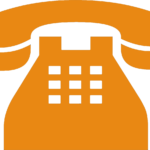 I’d love to:
— Show you what our top clients is doing to get more emails.
— Show you where you site is lacking conversions.
— See if I can improve your conversions on the spot.Does 4pm – 4:15pm on Tuesday sound good?
Talk soon,
[NAME]